 		        Dells Waterpark Classic– November 4- 6, 2016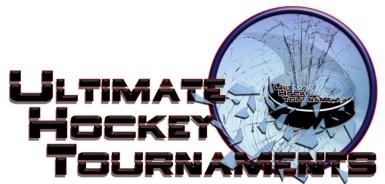 	                                     Peewee Red & White Divisions                                                     Tournament FormatThere are 2 Divisions (Red and White). Each team plays 3 preliminary round games. At the conclusion of the preliminary round, 1st and 2nd place in the Red Division will play for the Red Championship and 1st and 2nd place in the White Division will play for the White Championship.  The two 3rd place teams play in a consolation game. Standings		Game Results	TeamPoints Gm1Points Gm2Points Gm3TotalPoints         Tiebreakers Red Div.- Quad City Ice Eagles0224 Red Div.- New Prague Trojans2226 Red Div.- Sheboygan Lakers00       White Div- Joliet Jaguars 22       White Div- Des Moines Jr. Bucs0000       White Div- Wolf Pack Black2002Fri   7:30PmReedsburg ArenaReedsburg ArenaQuad CityQuad CityQuad CityQuad City0vs.vs.TrojansTrojans6666Fri   8:00Pm Sauk Prairie Rink Sauk Prairie RinkBucsBucsBucsBucs1vs.vs.Wolf Pack                              0Wolf Pack                              0Wolf Pack                              0Sat 10:20AmDells Poppy RinkDells Poppy RinkWolf PackWolf PackWolf PackWolf Pack3vs.vs.Joliet                                      6Joliet                                      6Joliet                                      6Sat 11:30AmDells Poppy RinkDells Poppy RinkTrojansTrojansTrojansTrojans6vs.vs.Bucs                                       0Bucs                                       0Bucs                                       0Sat 12:40PmDells Poppy RinkDells Poppy RinkQuad CityQuad CityQuad CityQuad Cityvs.vs.LakersLakersLakersSat   3:30 PmDells Poppy RinkDells Poppy RinkJolietJolietJolietJoliet1vs.vs.Bucs                                       0Bucs                                       0Bucs                                       0Sat   4:40 PmDells Poppy RinkDells Poppy RinkLakersLakersLakersLakersvs.vs.TrojansTrojansTrojansSat   5:50PmDells Poppy RinkDells Poppy RinkWolf PackWolf PackWolf PackWolf Pack3vs.vs.Quad City                              5Quad City                              5Quad City                              5Sun   9:05AmReedsburg ArenaReedsburg ArenaLakersLakersLakersLakersvs.vs.JolietJolietJoliet      *** HOME ***                         *** HOME ***                         *** HOME ***                         *** HOME ***                            *** AWAY ***         *** AWAY ***         *** AWAY ***Sun 12:15PmSauk Prairie Rink3rd Place- Red Div  3rd Place- Red Div  3rd Place- Red Div  Sheboygan         3rd Place – White Div.         3rd Place – White Div.         3rd Place – White Div.         3rd Place – White Div.         3rd Place – White Div.Des MoinesDes MoinesDes MoinesSun   2:25 PmDells Poppy Rink1st Place- Red Div1st Place- Red Div1st Place- Red DivNew PragueNew PragueNew PragueNew Prague2nd place- Red Div.2nd place- Red Div.Quad CityQuad CityQuad CitySun   3:40PmDells Poppy Rink1st Place- White Div.1st Place- White Div.1st Place- White Div.JolietJolietJolietJoliet2nd place- White Div2nd place- White DivWolf PackWolf PackWolf Pack